Home country residential event and activities – information and consent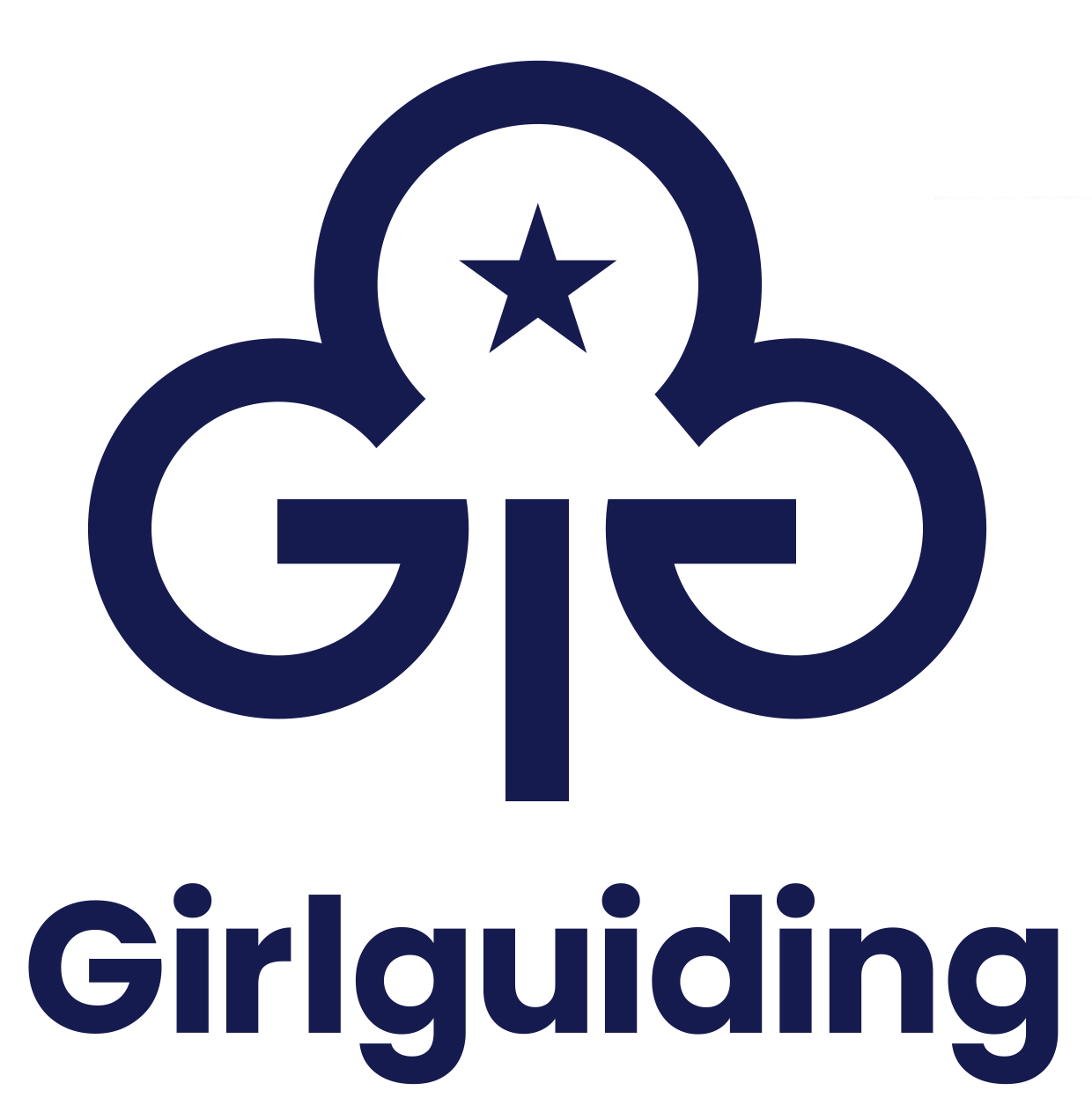 Leaders: complete this page and give to parents and carers to keepName of eventDetails for the event, including activity(ies)Include the location, start/end date and time for the residential, travel and transport information, cost, types of activity(ies) and if any special clothing or equipment is needed.  	This is a large-scale event (where over 100 participants are present)Please tell your unit leader if you DO NOT wish photos or videos of your child to be taken at this event.As far as possible the event organiser will make sure that your child doesn’t appear in any images, but this can’t be guaranteed.Parents and carers: complete and return this pageYou can fill it in and return it electronically.Your unit leader will also ask you to complete a health form for this event. Please use this form to tell us about your child’s health information and history, and to give details of two emergency contacts who will always be contactable during the event.Consent*Where the term parent/carer is used, this refers to the adult that has legal responsibility for this child.Please return this form to by     /     /     Participant’s full name Age at start of eventIf the event includes water activities, is the participant confident in this type of water? If the event includes water activities, is the participant confident in this type of water? Yes   No If the event includes water activities, can the participant swim 50 metres?If the event includes water activities, can the participant swim 50 metres?Yes   No Is there anything we can do to help make the activity or event accessible for the participant? 
(for example, dietary requirements, prayer space)Is there anything we can do to help make the activity or event accessible for the participant? 
(for example, dietary requirements, prayer space)Is there anything we can do to help make the activity or event accessible for the participant? 
(for example, dietary requirements, prayer space)I give permission for my child to take part in(event/activity).Parent/carer* nameDate     /     /     